РЕЙТИНГ АПК «СОЛЬ ЗЕМЛИ». ИНСТРУКЦИЯ.Контакты для вопросов: +7 903 207 7787, ranking@rshb.ruРегистрация участников проводится до 10 ноября на сайте: https://svoevagro.ru/salt в один из блоков проекта: Рейтинг руководителей предприятий Специальные номинации за вклад в развитие АПК Номинации рейтинга руководителей предприятий: Руководитель предприятия Финансовый директорГлавный агроном / директор по производствуКоммерческий директор / директор по развитиюIT-директор Директор по персоналуДиректор по логистике Директор по маркетингу и/или коммуникациямСпециальные номинации за вклад в развитие АПК: Фермеры и предпринимателиВ научной сфере и образовании Представители региональных органов власти АгростартапыЭтапы: Сбор заявок – до 10 ноября 2023 годаГолосование – с 15 по 22 ноября 2023 годаПубликация – 14 декабря 2023 годаМеханика проекта:Кандидат или его представитель регистрирует личный кабинет https://svoevagro.ru/saltПри регистрации можно выбрать роль кандидат или контактное лицо:Кандидат может заполнить заявку только на себя.Контактное лицо может заполнить заявки на нескольких кандидатов, при этом поля e-mail и телефон должны быть уникальными.Оргкомитет подтверждает регистрацию и на электронную почту заявителя приходит логин и пароль к личному кабинету.В личном кабинете заявитель может сменить свой пароль, дополнить личные данные и заполнить форму заявки на участие в рейтинге.При заполнении заявки на участие пользователь выбирает между основным блоком рейтинга и специальными номинациями. Заявка заполняется в соответствии с полями формы. Когда заявка заполнена необходимо нажать на кнопку «сохранить». Она появится в списке заявок. К редактированию заявки можно возвращаться неограниченное количество раз. Когда заполнение заявки окончено, необходимо нажать кнопку «Данные заполнены». После этого заявка отправляется на модерацию.На почту заявителя придет письмо о статусе заявки – на проверке, требует доработки или принята. В случае необходимости модератор напишет электронное письмо о необходимости внесения изменений. Все изменения должны быть внесены до 10 ноября.Принятые заявки попадают на этап голосования. Голосование проходит внутри личных кабинетов участников рейтинга. Голосовать «не участники» не смогут.С 15 по 22 ноября на почту кандидата придет письмо с ссылкой на процедуру. В блоке рейтинга руководителей предприятий голосование проходит внутри номинаций: финансовые директора голосуют за финансовых директоров, коммерческие – за коммерческих и т.д.За кандидатов участников блока специальных номинаций могут проголосовать все кандидаты текущего года.Рейтинг формируется на основе голосования. Сформированная таблица становится основой для публикации в издательском доме «Коммерсантъ».СХЕМА: ШАГ 1 - Регистрация https://svoevagro.ru/salt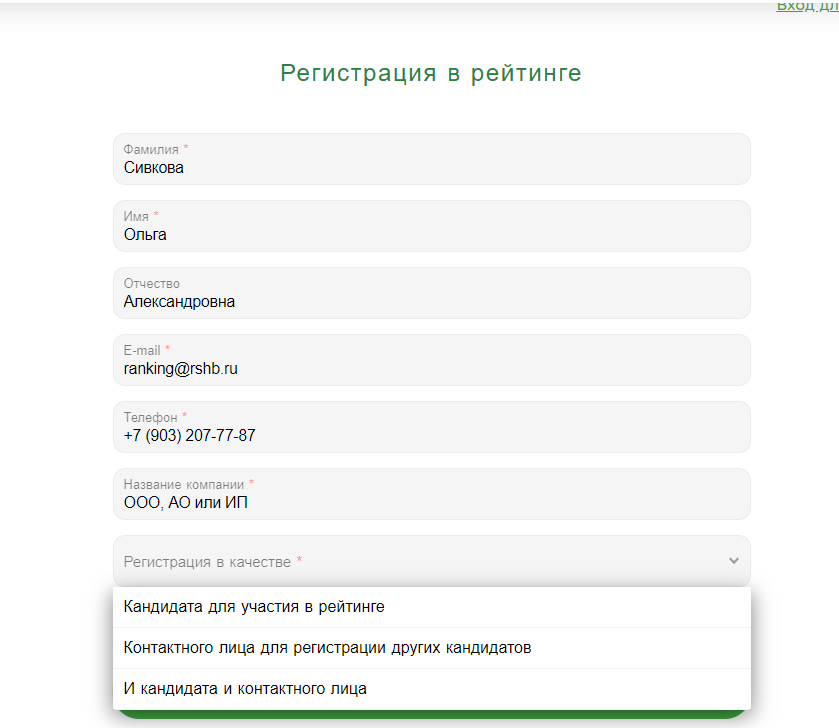 ШАГ 2 – на почту придёт письмо с логином и паролемШАГ 3 – заполнение профиля заявки (после сохранения можно вернуться к редактированию неограниченное количество раз)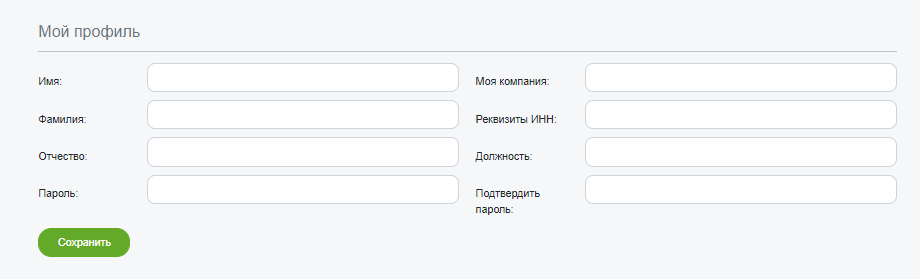 ШАГ 4 – заполнение заявки на кандидата – окно 1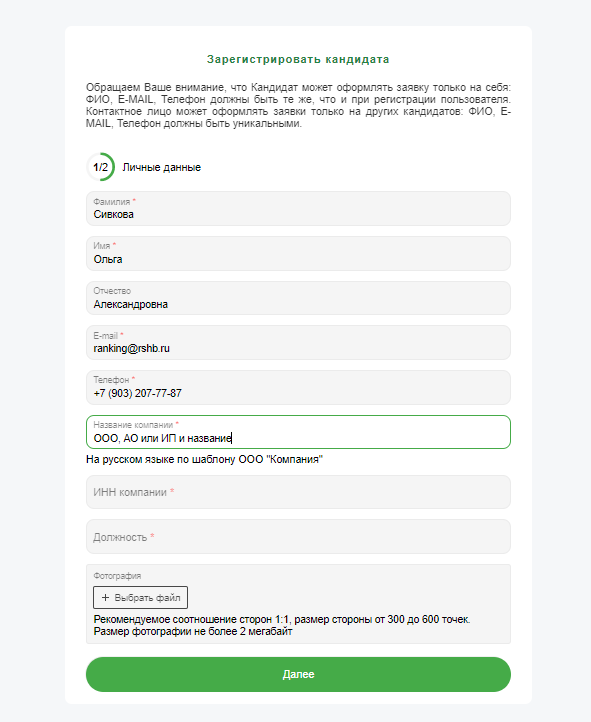 ШАГ 5 – заполнение заявки на кандидата – окно 2 – выбор номинации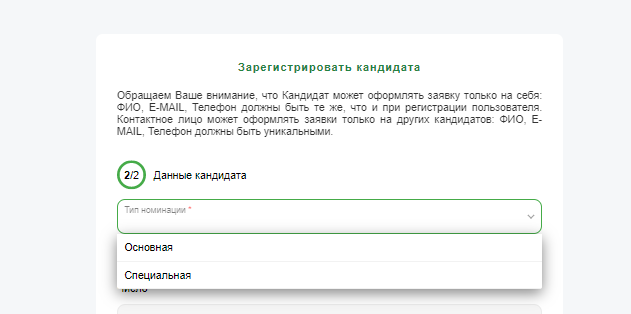 ШАГ 6 – заполнение заявки на кандидата – окно 2 – заполнение заявки (см следующую страницу)Заявка на специальную номинацию Заявка на рейтинг руководителей предприятий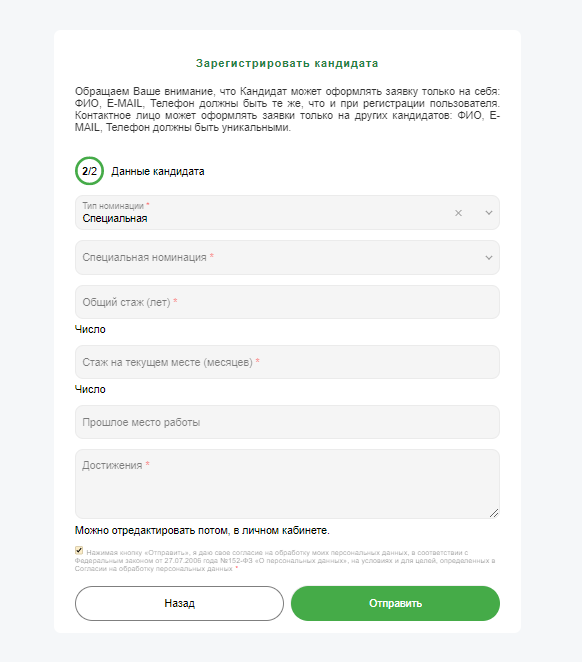 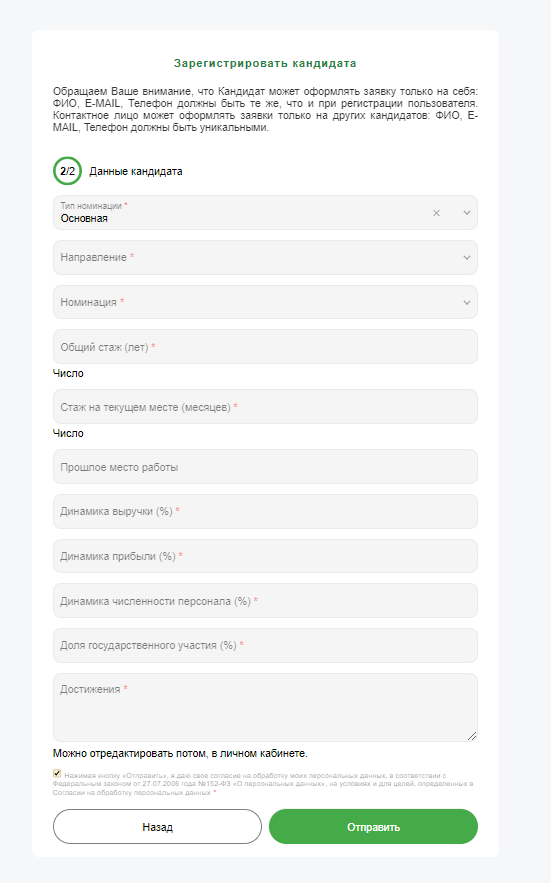 